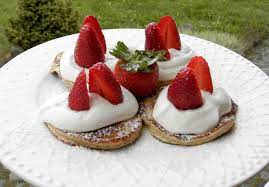 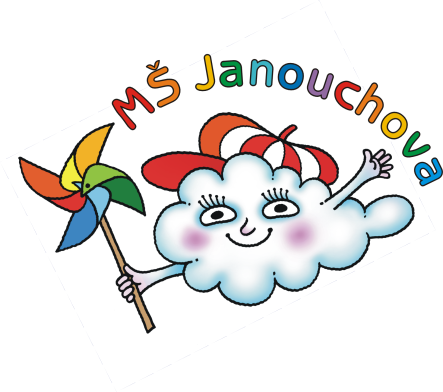 JÍDELNÍ LÍSTEKOD 26. 4. 2021 DO 30. 4. 2021STRAVA JE URČENA K OKAMŽITÉ SPOTŘEBĚ.ZMĚNA JÍDELNÍČKU JE VYHRAZENA.Pavla Maršálková			Helena Zímová		Šárka Ryšavávedoucí kuchařka			vedoucí kuchařka		vedoucí školní jídelnyjídelna Janouchova		jídelna ModletickáČerstvé ovoce a zelenina je v jídelním lístku zvýrazněna modře.PŘESNÍDÁVKAOBĚDSVAČINArybí pomazánka, chléb, jablko, čaj s citrónem(1,4)zeleninová polévka s ovesnými vločkamilívanečky s tvarohem a s jahodami, mléko(1,3,7,9)chléb s máslem, kedlubna, mléko(1,7)dalamánek, tvarohová pomazánka s kapií, hruška, mléko(1,7)čočková polévkalázeňské rybí filé, bramborová kaše, zeleninový salát s bulgurem (rajče, okurka, paprika, ledový salát), ovocný čaj(1,3,7)pribináček, rohlík, pomeranč, šípkový čaj(1,7)obilné kuličky, banán,mléko(1,7)vývar se zeleninou a bylinkovým kapánímrajská omáčka, hovězí maso, houskový knedlík, hruška, čaj(1,3,9)chléb, pohanková pomazánka s lučinou a pažitkou, okurka, čaj, mléko(1,7)houska, sýrová pomazánka s mrkví, rajče, mléko(1,7)dýňový krém s kuskusemkuřecí špíz, brambor, ovocný salát s hroznovým vínem, ovocný čaj(1)celozrnné pečivo, pomazánka ze sýru žervé, paprika, ovocný čaj(1,7)chléb s máslem, plátkový sýr, jablko, mléko(1,7)kulajda s houbamirizoto se zeleninou, sypané sýrem, salát z červeného zelí, ovocný čaj(1,3,7,9)povidlový koláček, kiwi,ovocný čaj(1)